Памятка «Типовые ситуации конфликта интересов на государственной гражданской службе и порядок их урегулирования»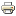 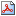 Памятка Типовые ситуации конфликта интересов 
на государственной гражданской службе 
и порядок их урегулированияВ соответствии с законодательством Российской Федерации (Федеральными законами от 25.12 2008 № 273-ФЗ «О противодействии коррупции» и от 27.07.2004 № 79-ФЗ «О государственной гражданской службе Российской Федерации» (далее – Федеральный закон № 79-ФЗ) конфликт интересов представляет собой ситуацию, при которой личная заинтересованность (прямая или косвенная) государственного гражданского служащего влияет или может повлиять на надлежащее исполнение им должностных (служебных) обязанностей и при которой возникает или может возникнуть противоречие между личной заинтересованностью государственного служащего и правами и законными интересами граждан, организаций, общества или государства, способное привести к причинению вреда их правам и законным интересам.Законодательством Российской Федерации установлена обязанность государственного служащего в письменной форме уведомить представителя нанимателя и своего непосредственного начальника о возможности возникновения конфликта интересов. Определение степени своей личной заинтересованности остается ответственностью самого государственного служащего со всеми вытекающими из этого юридическими последствиями. Непринятие государственным служащим, являющимся стороной конфликта интересов, мер по предотвращению или урегулированию конфликта интересов является правонарушением, влекущим увольнение государственного служащего с государственной службы. В случае установления признаков дисциплинарного проступка либо факта совершения государственным служащим деяния, содержащего признаки административного правонарушения или состава преступления, руководитель государственного органа решает вопрос о проведении служебной проверки и применении дисциплинарного взыскания, либо информация передается в правоохранительные органы по подведомственности.Личная заинтересованность гражданского служащего – возможность получения гражданским служащим при исполнении должностных обязанностей доходов (неосновательного обогащения) в денежной либо натуральной форме, доходов в виде материальной выгоды непосредственно для гражданского служащего и его родственников (родителей, супругов, детей, братьев, сестер; братьев, сестер, родителей и детей супругов; супругов детей), для граждан или организаций, с которыми гражданский служащий связан финансовыми или иными обязательствами, т.е. лиц, с которыми связана личная заинтересованность государственного служащего.Ситуации, в которых вероятно возникновение конфликта интересов:выполнение отдельных функций государственного управления в отношении родственников и/или иных лиц, с которыми связана личная заинтересованность государственного служащего;выполнение иной оплачиваемой работы;владение ценными бумагами, банковскими вкладами;получение подарков и услуг;имущественные обязательства и судебные разбирательства;взаимодействие с бывшим работодателем и трудоустройство после увольнения с государственной службы;нарушение установленных для государственных служащих запретов.Осуществление «функций государственного управления» предполагает, в том числе:размещение заказов на поставку товаров, выполнение работ и оказание услуг для государственных нужд, в том числе участие в работе комиссии по размещению заказов;подготовку и принятие решений о распределении бюджетных ассигнований, субсидий, других ограниченных ресурсов;предоставление права на заключение договоров аренды помещений в зданиях, находящихся в государственной собственности;проведение расследований причин возникновения чрезвычайных ситуаций, аварий, несчастных случаев на производстве, причинения имущественного вреда;представление в судебных органах прав и законных интересов Российской Федерации, субъектов Российской Федерации.Действующее законодательство не устанавливает прямых ограничений на трудоустройство, владение ценными бумагами, получение подарков и иных благ родственниками государственного служащего. Тем не менее, в соответствии с ч. 3 ст. 19 Федерального закона № 79-ФЗ под личной заинтересованностью гражданского служащего, которая влияет или может повлиять на объективное исполнение им должностных обязанностей, понимается возможность получения гражданским служащим при исполнении должностных обязанностей доходов не только для самого гражданского служащего, но и для членов его семьи или ряда иных лиц. Некоторые ситуации могут привести к конфликту интересов, например:наличие в собственности у родственников государственного служащего ценных бумаг организации, на деятельность которой государственный служащий может повлиять в ходе исполнения должностных обязанностей,когда родственники государственного служащего владеют проверяемой им организацией, работают в ней или устраиваются в нее на работу,получение родственниками подарков или иных благ от заинтересованной организации, что может быть вызвано желанием обойти существующие нормативные ограничения и повлиять на действия и решения государственного служащего.Типовые ситуации конфликта интересов и порядок урегулированияВ составлении памятки использованы материалы Обзора типовых ситуаций конфликта интересов на государственной службе Российской Федерации и порядка их урегулирования (письмо Минтруда России от 15.10.2012 № 18-2/10/1-2088).---Полная версия этого текста находится на странице http://archives.ru/anticorruption/pamyatka-tipovye-situation.shtmlТиповые ситуацииПорядок урегулирования конфликта интересовВыполнение отдельных функций государственного управления в отношении родственников и/или иных лиц, с которыми связана личная заинтересованность государственного служащегоВыполнение отдельных функций государственного управления в отношении родственников и/или иных лиц, с которыми связана личная заинтересованность государственного служащегоГосударственный служащий участвует в осуществлении отдельных функций государственного управления и/или в принятии кадровых решений в отношении родственников и/или иных лиц, с которыми связана личная заинтересованность государственного служащего, например:Государственный служащий является членом конкурсной комиссии на замещение вакантной должности государственного органа. При этом одним из кандидатов на вакантную должность в этом государственном органе является родственник государственного служащего;Государственный служащий является членом аттестационной комиссии (комиссии по урегулированию конфликта интересов, комиссии по проведению служебной проверки), которая принимает решение (проводит проверку) в отношении родственника государственного служащего.Государственному служащему следует уведомить о наличии личной заинтересованности представителя нанимателя и непосредственного начальника в письменной форме.Представителю нанимателя рекомендуется отстранить государственного служащего от исполнения должностных обязанностей, предполагающих непосредственное взаимодействие с родственниками и/или иными лицами, с которыми связана личная заинтересованность государственного служащего.Например, рекомендуется временно вывести государственного служащего из состава конкурсной комиссии, если одним из кандидатов на замещение вакантной должности государственной службы является его родственник.При этом далеко не любое выполнение функций государственного управления в отношении родственников влечет конфликт интересов. Если государственный служащий предоставляет государственные услуги, получение которых одним заявителем (родственником) не влечет отказа в предоставлении услуги другим заявителям, и при этом он не обладает полномочиями, позволяющими оказывать кому-либо предпочтение, вероятность возникновения конфликта интересов в большинстве случаев является незначительной.Выполнение иной оплачиваемой работыВыполнение иной оплачиваемой работыГосударственный служащий, его родственники или иные лица, с которыми связана личная заинтересованность государственного служащего, выполняют или собираются выполнять оплачиваемую работу на условиях трудового или гражданско-правового договора в организации, в отношении которой государственный служащий осуществляет отдельные функции государственного управления.Государственному служащему следует уведомить о наличии личной заинтересованности представителя нанимателя и непосредственного начальника в письменной форме, отказаться от выполнения иной оплачиваемой работы в организации, в отношении которой государственный служащий осуществляет отдельные функции государственного управления.В случае если на момент начала выполнения отдельных функций государственного управления в отношении организации родственники государственного служащего выполняют в ней оплачиваемую работу, следует уведомить о наличии личной заинтересованности представителя нанимателя и непосредственного начальника в письменной форме.В случае если государственный служащий самостоятельно не предпринял мер по урегулированию конфликта интересов, представителю нанимателя рекомендуется отстранить государственного служащего от исполнения должностных (служебных) обязанностей в отношении организации, в которой государственный служащий или его родственники выполняют иную оплачиваемую работу.Государственный служащий, его родственники или иные лица, с которыми связана его личная заинтересованность, выполняют оплачиваемую работу в организации, предоставляющей платные услуги другой организации, в отношении которой государственный служащий осуществляет отдельные функции государственного управления.В уведомлении государственному служащему следует полно и подробно изложить, в какой степени выполнение им этой работы связано с его должностными обязанностями. Рекомендуется отказаться от выполнения иной оплачиваемой работы в этой организации.В случае если на момент начала выполнения отдельных функций государственного управления в отношении организации, получающей платные услуги, родственники государственного служащего уже выполняли оплачиваемую работу в организации, оказывающей платные услуги, следует уведомить о наличии личной заинтересованности представителя нанимателя и непосредственного начальника в письменной форме.Представителю нанимателя рекомендуется подробно рассмотреть обстоятельства выполнения государственным служащим иной оплачиваемой работы. Особое внимание следует уделять фактам, указывающим на возможное использование государственным служащим своих полномочий для получения дополнительного дохода, например:услуги, предоставляемые организацией, оказывающей платные услуги, связаны с должностными обязанностями государственного служащего;государственный служащий непосредственно участвует в предоставлении услуг организации, получающей платные услуги;организация, оказывающая платные услуги, регулярно предоставляет услуги организациям, в отношении которых государственный служащий осуществляет отдельные функции государственного управления и т.д.При обнаружении подобных фактов представителю нанимателя рекомендуется принять решение о том, что выполнение иной оплачиваемой работы влечет конфликт интересов и отстранить государственного служащего от исполнения должностных (служебных) обязанностей в отношении организации, получающей платные услуги.Государственный служащий на платной основе участвует в выполнении работы, заказчиком которой является государственный орган, в котором он замещает должность.Представителю нанимателя рекомендуется указать государственному служащему, что выполнение подобной иной оплачиваемой работы влечет конфликт интересов. В случае если государственный служащий не предпринимает мер по урегулированию конфликта интересов и не отказывается от личной заинтересованности, рекомендуется рассмотреть вопрос об отстранении государственного служащего от замещаемой должности.Государственный служащий, его родственники или иные лица, с которыми связана личная заинтересованность государственного служащего, выполняет оплачиваемую работу в организации, которая является материнской, дочерней или иным образом аффилированной с иной организацией, в отношении которой государственный служащий осуществляет отдельные функции государственного управления.При направлении представителю нанимателя предварительного уведомления о выполнении иной оплачиваемой работы государственному служащему следует полно изложить, каким образом организация, в которой он собирается выполнять иную оплачиваемую работу, связана с организациями, в отношении которых он осуществляет отдельные функции государственного управления. При этом рекомендуется отказаться от выполнения иной оплачиваемой работы в материнских, дочерних и иным образом аффилированных организациях.В случае если на момент начала выполнения отдельных функций государственного управления в отношении организации родственники государственного служащего уже выполняли оплачиваемую работу в аффилированной организации, следует уведомить о наличии личной заинтересованности представителя нанимателя и непосредственного начальника в письменной форме.Представителю нанимателя рекомендуется отстранить государственного служащего от исполнения должностных (служебных) обязанностей в отношении организации, являющейся материнской, дочерней или иным образом аффилированной с той организацией, в которой государственный служащий выполняет иную оплачиваемую работу.Принятие решений о закупке товаров, выполнении услугПринятие решений о закупке товаров, выполнении услугГосударственный служащий участвует в принятии решения о закупке государственным органом товаров, являющихся результатами интеллектуальной деятельности, исключительными правами на которые обладает он сам, его родственники или иные лица, с которыми связана личная заинтересованность государственного служащего.Государственному служащему следует уведомить о наличии личной заинтересованности представителя нанимателя и непосредственного начальника в письменной форме. При этом рекомендуется отказаться от участия в соответствующем конкурсе.Представителю нанимателя рекомендуется вывести государственного служащего из состава комиссии по размещению заказа на время проведения конкурса.Владение ценными бумагами, банковскими вкладамиВладение ценными бумагами, банковскими вкладамиГосударственный служащий и/или его родственники владеют ценными бумагами организации, в отношении которой государственный служащий осуществляет отдельные функции государственного управления.В случае если государственный служащий Государственный служащий (его родственники) владеет ценными бумагами организации, в отношении которой он осуществляет отдельные функции государственного управления, он обязан уведомить представителя нанимателя и непосредственного начальника о наличии личной заинтересованности в письменной форме, а также передать (рекомендовать родственникам передать) ценные бумаги в доверительное управление либо рассмотреть вопрос об их отчуждении.До принятия мер по урегулированию конфликта интересов представителю нанимателя рекомендуется отстранить государственного служащего от исполнения должностных (служебных) обязанностей в отношении организации, ценными бумагами которой владеет государственный служащий или его родственники.Государственный служащий участвует в осуществлении отдельных функций государственного управления в отношении банков и кредитных организаций, в которых сам государственный служащий, его родственники или иные лица, с которыми связана его личная заинтересованность, имеют вклады либо взаимные обязательства, связанные с оказанием финансовых услуг (кредитные обязательства, оказание брокерских услуг по участию в организованных торгах на рынке ценных бумаг и др.).Государственному служащему следует уведомить о наличии личной заинтересованности представителя нанимателя и непосредственного начальника в письменной форме.Представителю нанимателя рекомендуется до принятия государственным служащим мер по урегулированию конфликта интересов отстранить государственного служащего от исполнения должностных (служебных) обязанностей в отношении банков и кредитных организаций, вкоторых сам государственный служащий, его родственники или иные лица, с которыми связана его личная заинтересованность, имеют вклады либо взаимные обязательства, связанные с оказанием финансовых.Получение подарков и услугПолучение подарков и услугГосударственный служащий осуществляет отдельные функции государственного управления в отношении физических лиц или организаций, которые предоставляют ему, его родственникам или иным лицам, с которыми связана его личная заинтересованность услуги, в том числе платные.Государственному служащему следует уведомить представителя нанимателя и непосредственного начальника в письменной форме о наличии личной заинтересованности.Следует оценить, действительно ли оказание услуг может привести к необъективному исполнению государственным служащим его должностных обязанностей. Если вероятность конфликта интересов высока, рекомендуется отстранить государственного служащего от исполнения должностных (служебных) обязанностей в отношении указанных физических лиц или организаций.Государственный служащий, его родственники или иные лица, с которыми связана личная заинтересованность государственного служащего, получают подарки или иные блага (бесплатные услуги, скидки, ссуды, оплату развлечений, отдыха, транспортных расходов и т.д.) от физических лиц и/или организаций, в отношении которых государственный служащий осуществляет или ранее осуществлял отдельные функции государственного управления.Государственному служащему и его родственникам рекомендуется не принимать подарки от организаций, в отношении которых государственный служащий осуществляет или ранее осуществлял отдельные функции государственного управления, вне зависимости от стоимости этих подарков и поводов дарения.Представителю нанимателя, в случае если ему стало известно о получении государственным служащим такого подарка, необходимо оценить, насколько полученный подарок связан с исполнением государственным служащим его должностных обязанностей.Если подарок связан с исполнением должностных обязанностей, то в отношении государственного служащего должны быть применены меры дисциплинарной ответственности, учитывая характер совершенного государственным служащим коррупционного правонарушения, его тяжесть, обстоятельства, при которых оно совершено, соблюдение государственным служащим других ограничений и запретов, требований о предотвращении или об урегулировании конфликта интересов и исполнение им обязанностей, установленных в целях противодействия коррупции, а также предшествующие результаты исполнения государственным служащим своих должностных обязанностей.Если подарок не связан с исполнением должностных обязанностей, то государственному служащему рекомендуется указать на то, что получение подарков от заинтересованных физических лиц и организаций может нанести урон репутации государственного органа, и поэтому является нежелательным вне зависимости от повода дарения.В случае если представитель нанимателя обладает информацией о получении родственниками государственного служащего подарков от физических лиц и/или организаций, в отношении которых государственный служащий осуществляет или ранее осуществлял отдельные функции государственного управления, рекомендуется:указать государственному служащему, что факт получения подарков влечет конфликт интересов;предложить вернуть соответствующий подарок или компенсировать его стоимость;до принятия государственным служащим мер по урегулированию конфликта интересов отстранить государственного служащего от исполнения должностных (служебных) обязанностей в отношении физических лиц и организаций, от которых был получен подарок.Государственный служащий получает подарки от своего непосредственного подчиненного.Государственному служащему рекомендуется не принимать подарки от непосредственных подчиненных вне зависимости от их стоимости и повода дарения. Особенно строго следует подходить к получению регулярных подарков от одного дарителя.Представителю нанимателя, которому стало известно о получении государственным служащим подарков от непосредственных подчиненных, следует указать государственному служащему на то, что подобный подарок может рассматриваться как полученный в связи с исполнением должностных обязанностей, в связи с чем подобная практика может повлечь конфликт интересов, а также рекомендовать государственному служащему вернуть полученный подарок дарителю в целях предотвращения конфликта интересов.Конфликт интересов, связанный с имущественными обязательствами и судебными разбирательствамиКонфликт интересов, связанный с имущественными обязательствами и судебными разбирательствамиГосударственный служащий участвует в осуществлении отдельных функций государственного управления в отношении организации, перед которой сам государственный служащий и/или его родственники имеют имущественные обязательства.Государственному служащему и его родственникам рекомендуется урегулировать имеющиеся имущественные обязательства (выплатить долг, расторгнуть договор аренды и т.д.). При невозможности сделать это, государственному служащему следует уведомить представителя нанимателя и непосредственного начальника о наличии личной заинтересованности в письменной форме.Представителю нанимателя рекомендуется по крайней мере до урегулирования имущественного обязательства отстранить государственного служащего от исполнения должностных (служебных) обязанностей в отношении организации, перед которой сам государственный служащий, его родственники или иные лица, с которыми связана личная заинтересованность государственного служащего, имеют имущественные обязательства.Государственный служащий участвует в осуществлении отдельных функций государственного управления в отношении кредиторов организации, владельцами или работниками которых являются родственники государственного служащего.Государственному служащему следует уведомить представителя нанимателя и непосредственного начальника о наличии личной заинтересованности в письменной форме.Представителю нанимателя рекомендуется отстранить государственного служащего от исполнения должностных (служебных) обязанностей в отношении кредиторов организации, владельцами или сотрудниками которых являются родственники государственного служащего или иные лица, с которыми связана личная заинтересованность государственного служащего.Государственный служащий участвует в осуществлении отдельных функций государственного управления в отношении организации, которая имеет имущественные обязательства перед государственным служащим, его родственниками, или иными лицами, с которыми связана личная заинтересованность государственного служащего.Государственному служащему следует уведомить представителя нанимателя и непосредственного начальника в письменной форме о наличии личной заинтересованности.Представителю нанимателя рекомендуется по крайней мере до урегулирования имущественного обязательства отстранить государственного служащего от исполнения должностных (служебных) обязанностей в отношении организации, которая имеет имущественные обязательства перед государственным служащим, его родственниками, или иными лицами, с которыми связана личная заинтересованность государственного служащего.Государственный служащий, его родственники или иные лица, с которыми связана личная заинтересованность государственного служащего, участвуют в деле, рассматриваемом в судебном разбирательстве с физическими лицами и организациями, в отношении которых государственный служащий осуществляет отдельные функции государственного управления.Государственному служащему следует уведомить представителя нанимателя и непосредственного начальника в письменной форме о наличии личной заинтересованности.Представителю нанимателя рекомендуется отстранить государственного служащего от исполнения должностных (служебных) обязанностей в отношении физических лиц и организаций, которые находятся в стадии судебного разбирательства с государственным служащим, его родственниками или иными лицами, с которыми связана личная заинтересованность государственного служащего.Взаимодействие с бывшим работодателем и трудоустройство после увольнения с государственной службыВзаимодействие с бывшим работодателем и трудоустройство после увольнения с государственной службыГосударственный служащий участвует в осуществлении отдельных функций государственного управления в отношении организации, владельцем, руководителем или работником которой он являлся до поступления на государственную службу.Государственному служащему в случае поручения ему отдельных функций государственного управления в отношении организации, в которой он работал до поступления на государственную службу, рекомендуется уведомить об этом представителя нанимателя и непосредственного начальника в письменной форме.Представителю нанимателя рекомендуется оценить, могут ли взаимоотношения государственного служащего с бывшим работодателем повлиять на объективное исполнение должностных обязанностей и повлечь конфликт интересов. В случае если эта вероятность есть, рекомендуется отстранить государственного служащего от исполнения должностных (служебных) обязанностей в отношении бывшего работодателя.Государственный служащий ведет переговоры о трудоустройстве после увольнения с государственной службы на работу в организацию, в отношении которой он осуществляет отдельные функции государственного управления.Государственному служащему рекомендуется воздерживаться от ведения переговоров о последующем трудоустройстве с организациями, в отношении которых он осуществляет отдельные функции государственного управления, до момента увольнения с государственной службы. Следует также учитывать требования статья 12 Федерального закона от 25.12.2008 № 273-ФЗ «О противодействии коррупции».Если указанные переговоры начались, государственному служащему следует уведомить представителя нанимателя и непосредственного начальника в письменной форме о наличии личной заинтересованности.Представителю нанимателя рекомендуется отстранить государственного служащего от исполнения должностных (служебных) обязанностей в отношении организации, с которой он ведет переговоры о трудоустройстве после увольнения с государственной службы.Возможны ситуации, которые могут повлечь конфликт интересов и нанести ущерб репутации государственного органа, но при этом не могут быть урегулированы в рамках действующего законодательства:бывший государственный служащий поступает на работу в частную организацию, регулярно взаимодействующую с государственным органом, в котором государственный служащий ранее замещал должность;бывший государственный служащий создает собственную организацию, существенной частью деятельности которой является взаимодействие с государственным органом, в котором государственный служащий ранее замещал должность;государственный служащий продвигает определенные проекты с тем, чтобы после увольнения с государственной службы заниматься их реализацией.Нарушения запретов, установленных законодательствомНарушения запретов, установленных законодательствомГосударственный служащий получает награды, почетные и специальные звания (за исключением научных) от иностранных государств, международных организаций, а также политических партий, других общественных объединений и религиозных объединений.В соответствии с п. 11 ч. 1 ст. 17 Федерального закона № 79-ФЗ гражданскому служащему запрещается принимать без письменного разрешения представителя нанимателя награды, почетные и специальные звания иностранных государств, международных организаций, а также политических партий, других общественных объединений и религиозных объединений, если в его должностные обязанности входит взаимодействие с указанными организациями и объединениями.Представителю нанимателя при принятии решения о предоставлении или непредоставлении разрешения рекомендуется уделить особое внимание основанию и цели награждения, а также тому, насколько получение гражданским служащим награды, почетного и специального звания может породить сомнение в его беспристрастности и объективности.Государственный служащий выполняет иную оплачиваемую работу в организациях, финансируемых иностранными государствами.В соответствии с п. 17 ч. 1 ст. 17 Федерального закона № 79-ФЗ гражданскому служащему запрещается заниматься без письменного разрешения представителя нанимателя оплачиваемой деятельностью, финансируемой исключительно за счет средств иностранных государств, международных и иностранных организаций, иностранных граждан и лиц без гражданства, если иное не предусмотрено международным договором Российской Федерации или российским законодательством.Представителю нанимателя при принятии решения об указанном разрешении рекомендуется выяснить, насколько выполнение гражданским служащим иной оплачиваемой работы может породить сомнение в его беспристрастности и объективности, а также «выяснить» какую именно работу он там выполняет.Государственный служащий в ходе проведения контрольно-надзорных мероприятий обнаруживает нарушения законодательства. Государственный служащий рекомендует организации для устранения нарушений воспользоваться услугами конкретной компании, владельцами, руководителями или сотрудниками которой являются родственники государственного служащего или иные лица, с которыми связана личная заинтересованность государственного служащего.Государственному служащему при выявлении нарушений законодательства в ходе контрольно-надзорных мероприятий рекомендуется воздержаться от дачи советов относительно того, какие организации могут быть привлечены для устранения этих нарушений.Государственный служащий использует информацию, полученную в ходе исполнения служебных обязанностей и временно недоступную широкой общественности, для получения конкурентных преимуществ при совершении коммерческих операций.Государственному служащему запрещается разглашать или использовать в целях, не связанных с государственной службой, сведения, отнесенные в соответствии с федеральным законом к сведениям конфиденциального характера, или служебную информацию, ставшие ему известными в связи с исполнением должностных обязанностей. Указанный запрет распространяется в том числе и на использование неконфиденциальной информации, которая лишь временно недоступна широкой общественности. В связи с этим государственному служащему следует воздерживаться от использования в личных целях сведений, ставших ему известными в ходе исполнения служебных обязанностей, до тех пор, пока эти сведения не станут достоянием широкой общественности.Представителю нанимателя, которому стало известно о факте использования государственным служащим информации, полученной в ходе исполнения служебных обязанностей и временно недоступной широкой общественности, для получения конкурентных преимуществ при совершении коммерческих операций, рекомендуется рассмотреть вопрос о применении к государственному служащему мер дисциплинарной ответственности за нарушение запретов, связанных с государственной службой, учитывая характер совершенного государственным служащим коррупционного правонарушения, его тяжесть, обстоятельства, при которых оно совершено, соблюдение государственным служащим других ограничений и запретов, требований о предотвращении или об урегулировании конфликта интересов и исполнение им обязанностей, установленных в целях противодействия коррупции, а также предшествующие результаты исполнения государственным служащим своих должностных обязанностей.В случае установления признаков дисциплинарного проступка либо факта совершения государственным служащим деяния, содержащего признаки административного правонарушения или состава преступления, данная информация представляется руководителю государственного органа для решения вопроса о проведении служебной проверки и применении мер ответственности, предусмотренных нормативными правовыми актами Российской Федерации, либо передается в правоохранительные органы по подведомственности.